Общая характеристика мхов. Зеленые мхиКлассификация:Царство Растения                 отдел Моховидные	отдел Плауновидные	отдел Хвощевидные	                        отдел Папоротниковидные	отдел Голосеменные		отдел Покрытосеменные (Цветковые)2. Общая характеристика мхов (28 000 видов, в Беларуси 400 видов) :Ткани развиты слабо (нет механической ткани, нет настоящих сосудов; есть проводящая, основная и покровная ткани)Тело состоит из стебля и листьев (исключ., печеночные мхи- маршанция- таллом); корней нет (есть ризоиды- нитчатые выросты клеток стебля, участвующие в поглощении веществ из почвы и удержании растения)В жизненном цикле преобладает половое поколение (гаметофит) над бесполым поколением (спорофитом)Гаметофит у мха - листостебельное растение	               Спорофит у мха- коробочка на ножкеДля оплодотворения необходима вода3. Зеленые мхи: Кукушкин ленЖизненный цикл кукушкина льна:Чередование поколений- закономерная смена поколений, различающихся по способу размножения- полового и бесполого Антеридии- мужские многоклеточные органы полового размноженияАрхегонии- женские многоклеточные органы полового размножения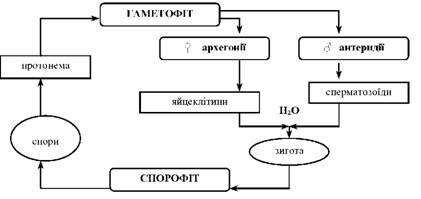 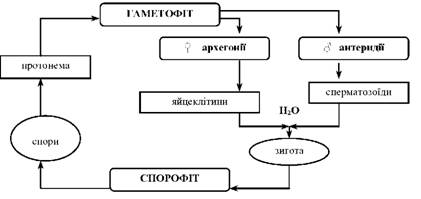 Подпишите цифры  к схеме, отражающей жизненный цикл мха кукушкина льна: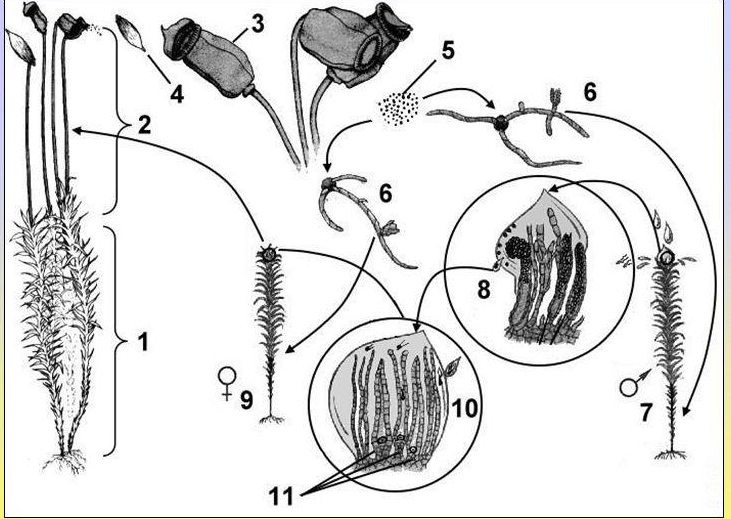 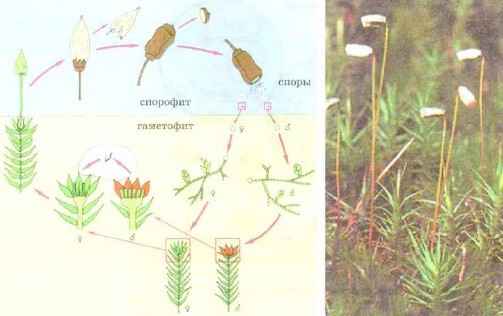 